ПРИКАЗ____________________________________________________________________________________________________________________________05.12.2019                                                                                                                                       № 53О проведении контрольных мероприятияхНа основании распоряжения Министерства образования Московской области № 27 от 26.11.2019 года «О проведении образовательными организациями контрольных мероприятий»,-ПРИКАЗЫВАЮ  1. Внести в планирование рабочих программ 2 – 11 классов на  2019 – 2020 учебный год Муниципального бюджетного общеобразовательного учреждения «Средняя общеобразовательная школа №1 с углубленным изучением отдельных предметов г. Дубны Московской области» обязательные контрольные работы по учебным предметам: «Математика», «Русский язык», «Алгебра», «Геометрия», согласно приложениям №1 и №2.  2. Разместить в Единой информационной системе мониторинга качества образования    графика ежемесячных контрольных мероприятий на 2019 - 2020 учебный год Муниципального бюджетного общеобразовательного учреждения «Средняя общеобразовательная школа №1 с углубленным изучением отдельных предметов г. Дубны Московской области» соответствующих изменений в подраздел «Контрольные мероприятия» раздела «Отчеты» СПО ИСКО.Директор 				  				         А.И. Руденко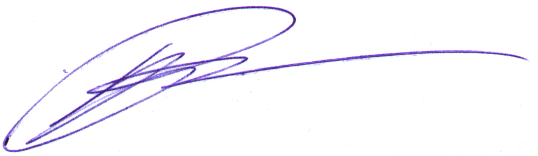 Приложение 1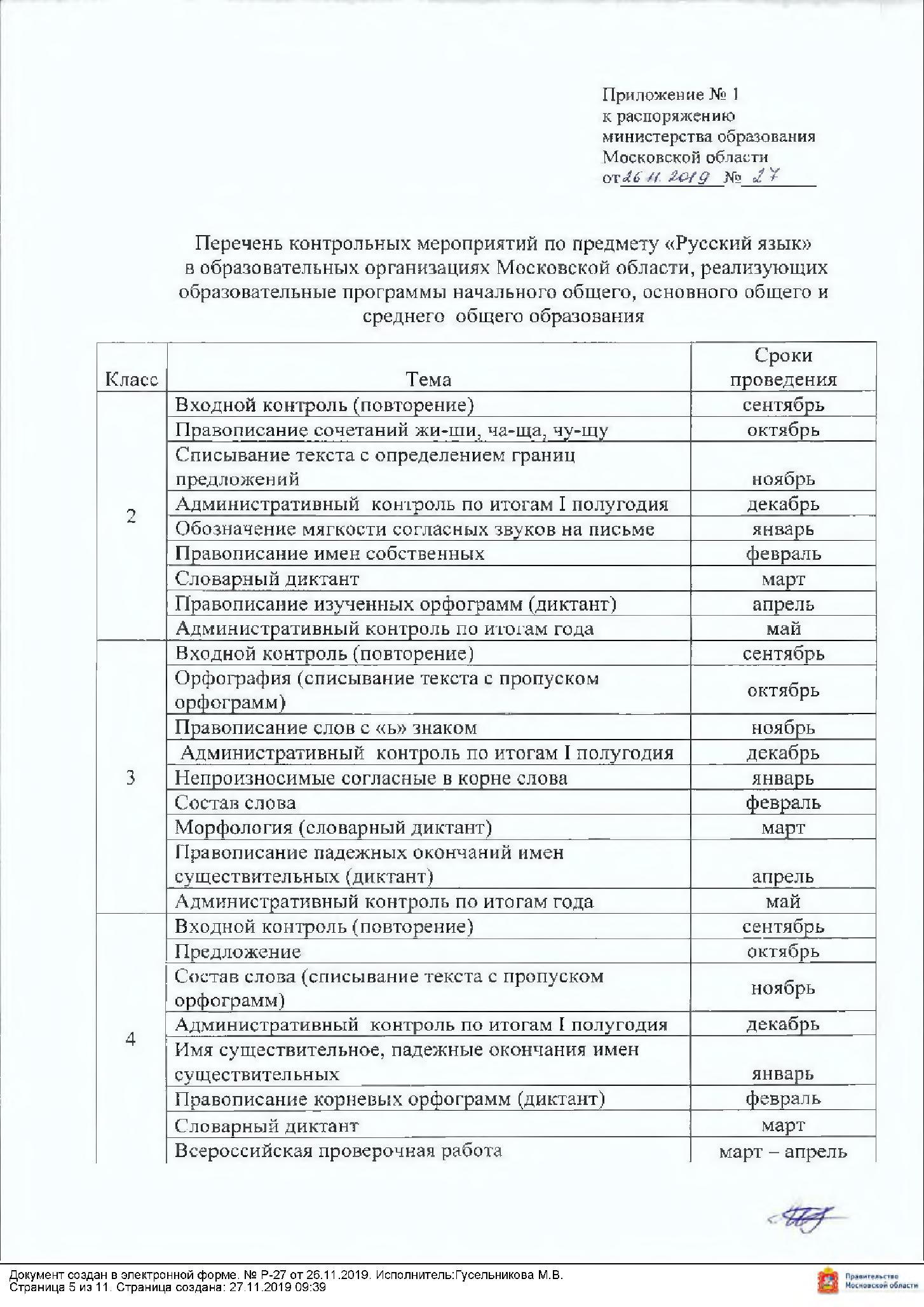 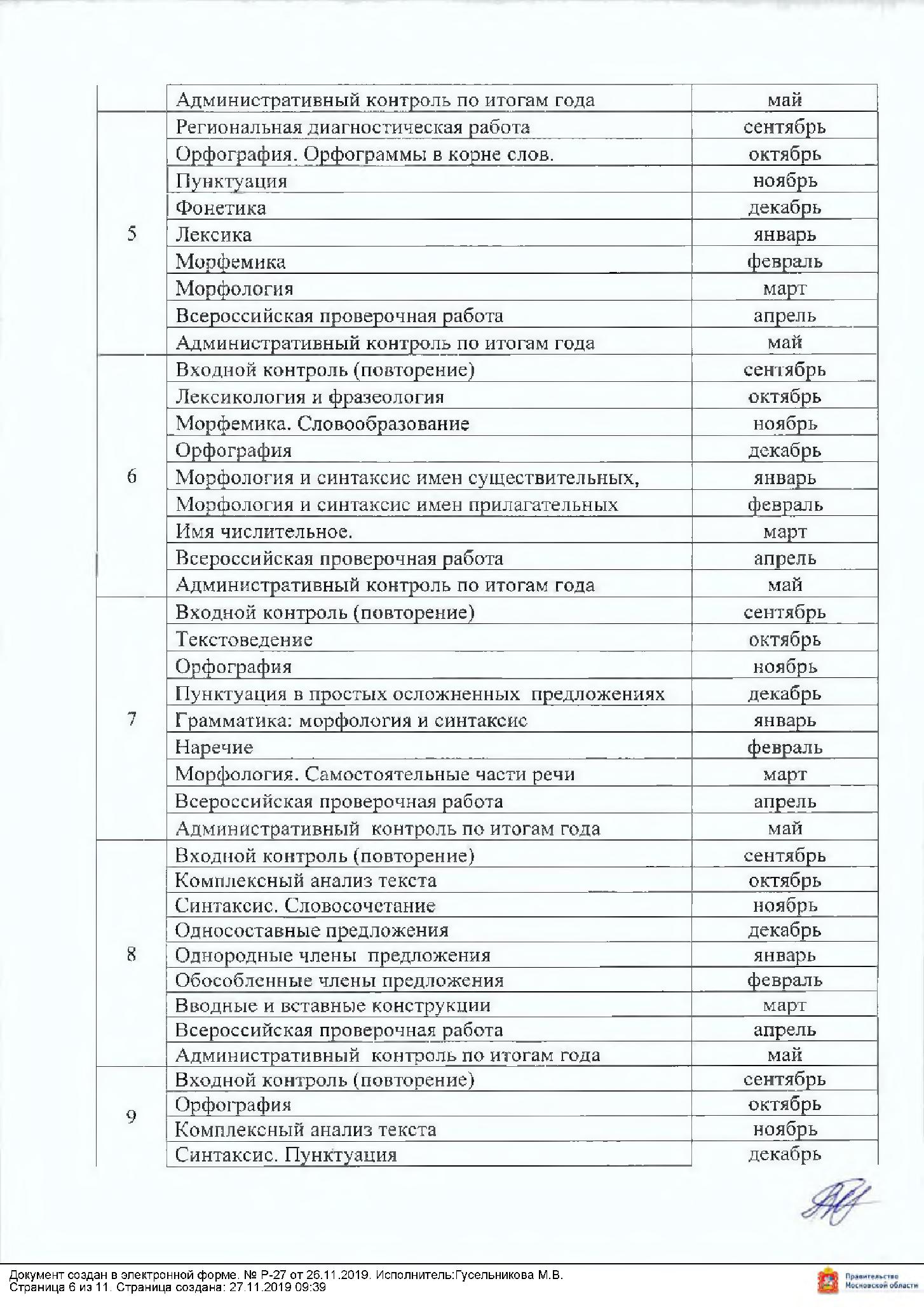 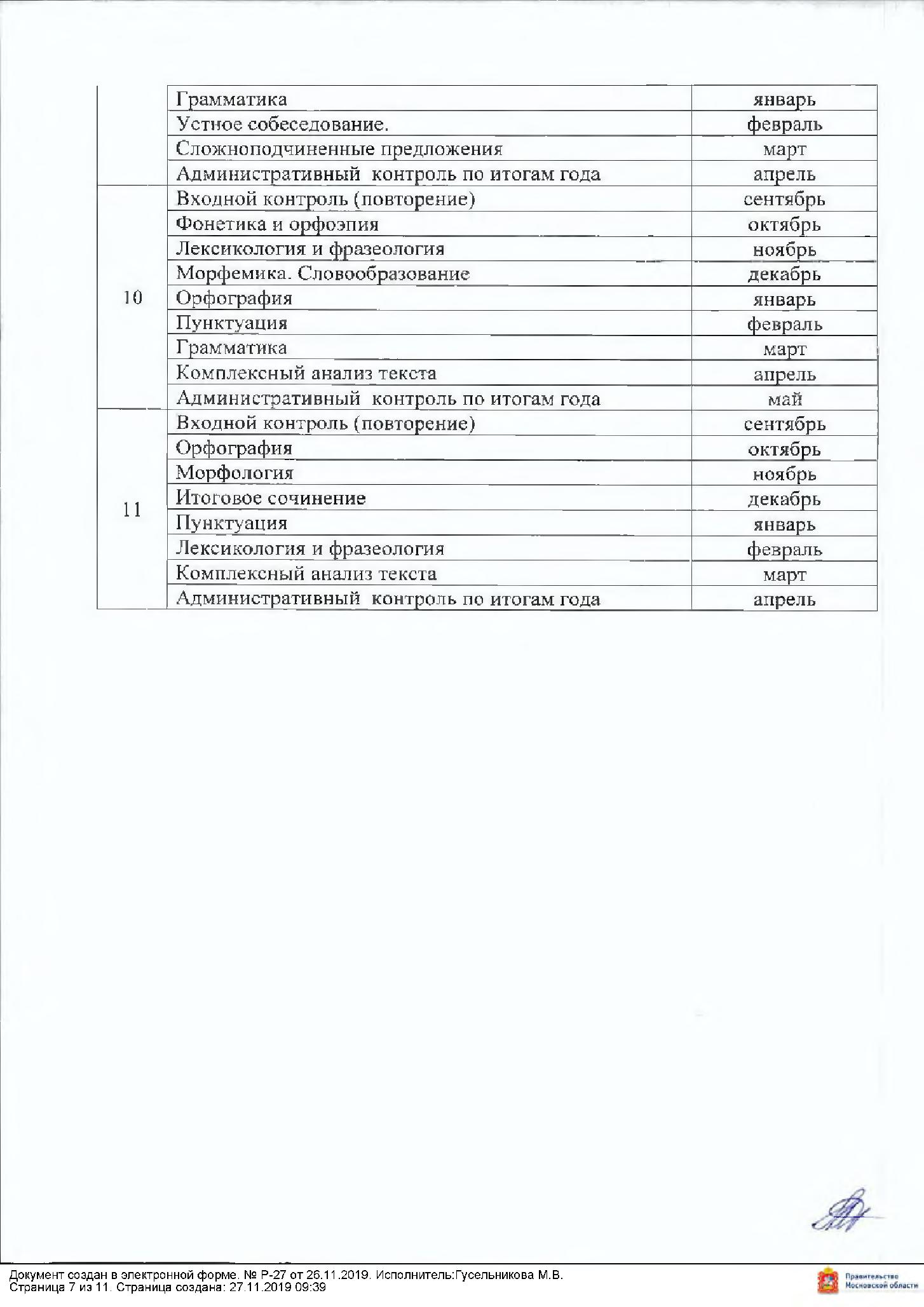 Приложение №2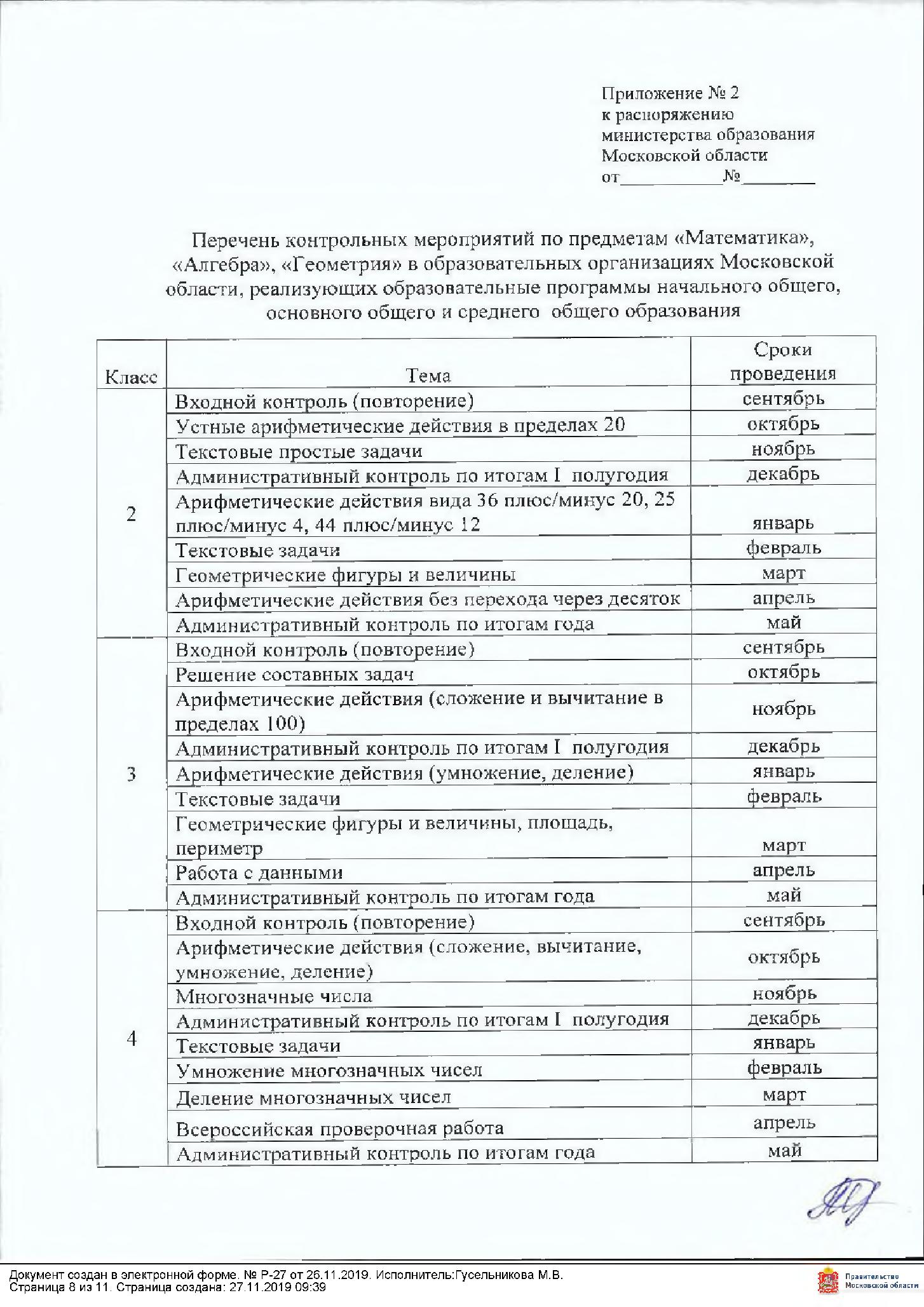 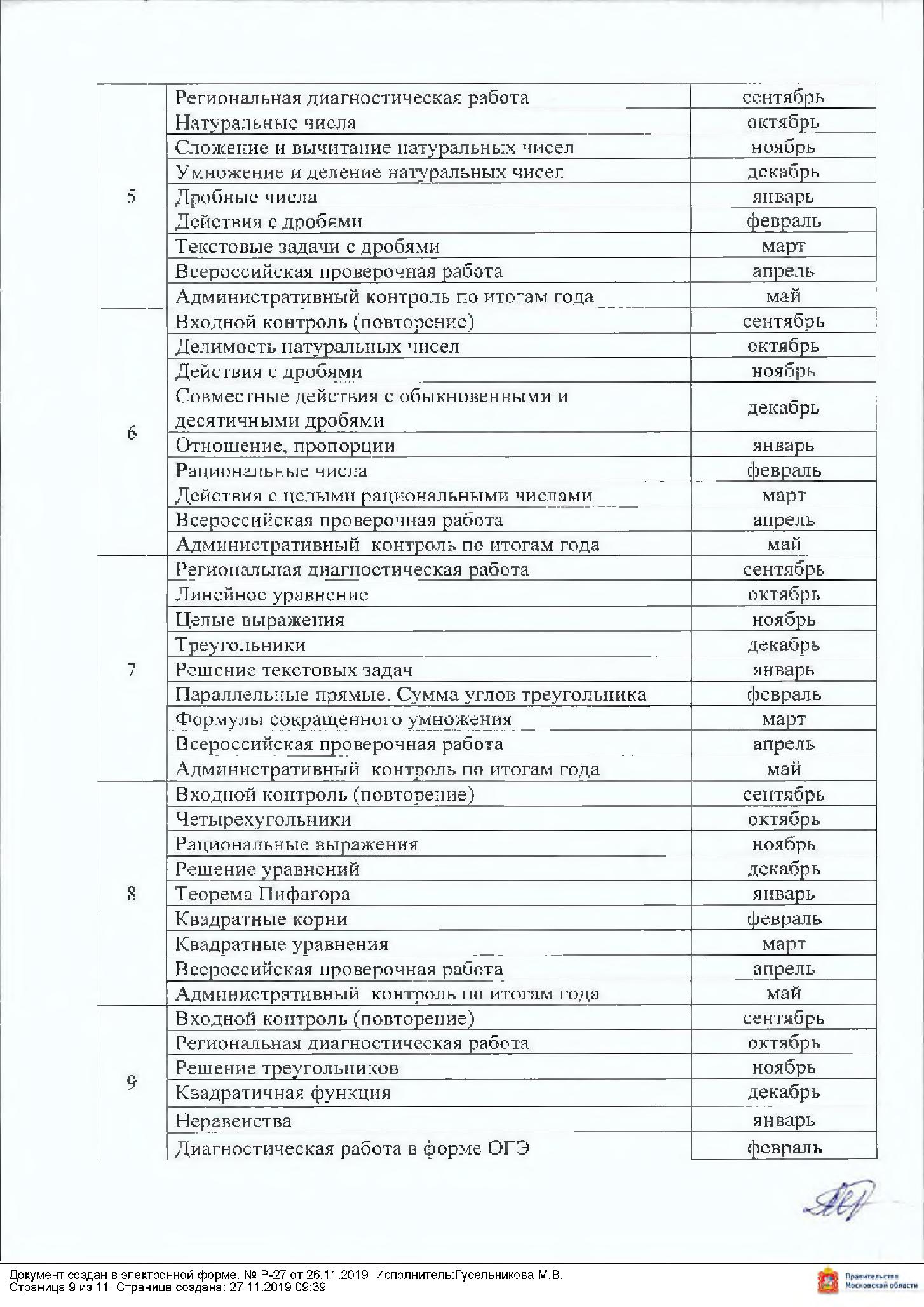 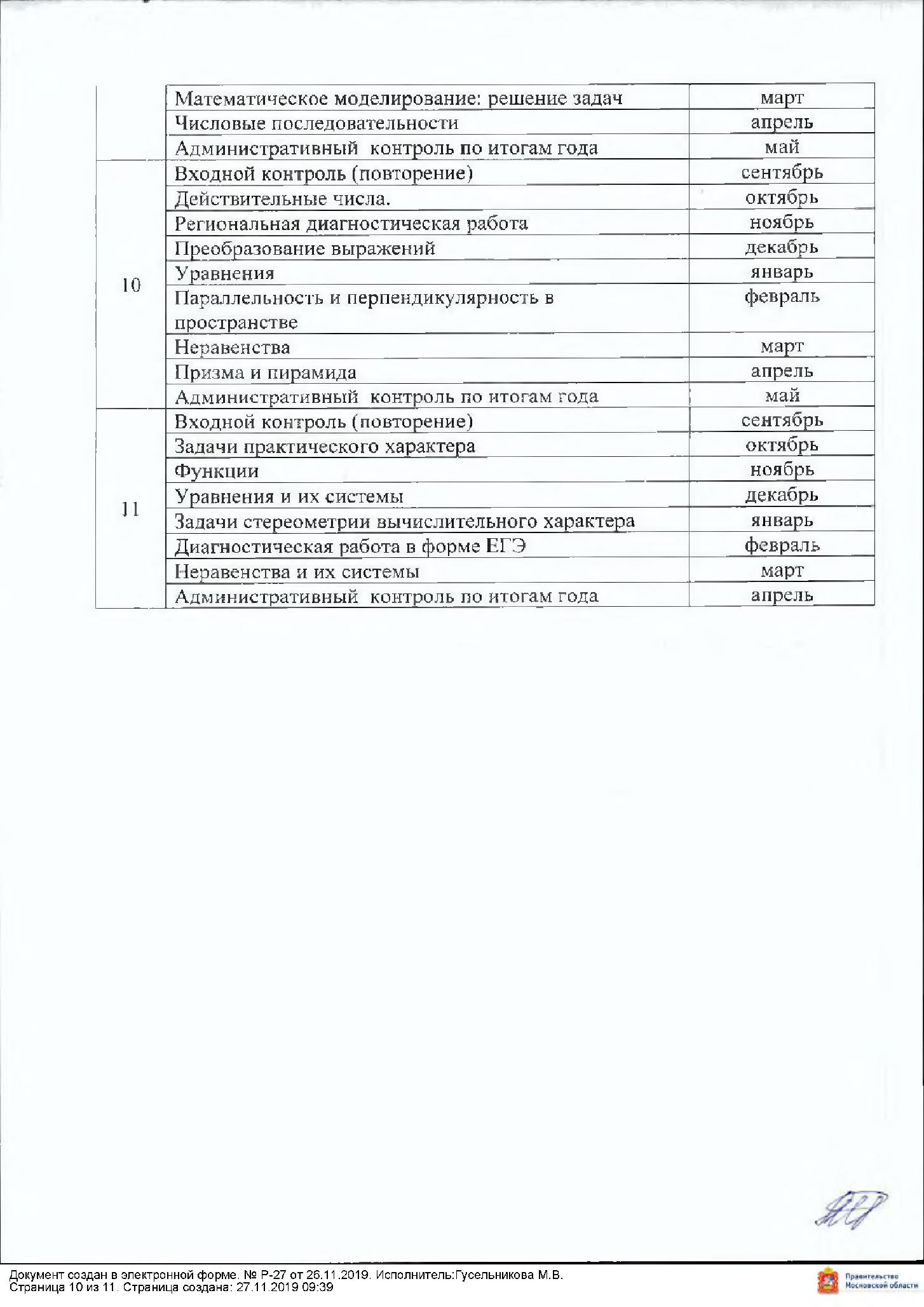 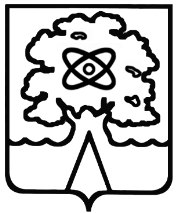 Администрация городского округа Дубна Московской области Управление народного образованияМУНИЦИПАЛЬНОЕ БЮДЖЕТНОЕ ОБЩЕОБРАЗОВАТЕЛЬНОЕ УЧРЕЖДЕНИЕ «СРЕДНЯЯ ОБЩЕОБРАЗОВАТЕЛЬНАЯ ШКОЛА № 1 С УГЛУБЛЕННЫМ ИЗУЧЕНИЕМ ОТДЕЛЬНЫХ ПРЕДМЕТОВГ. ДУБНЫ МОСКОВСКОЙ ОБЛАСТИ»(школа № 1)